Отчет о проведении декады учителей русского языка и литературы, английского языка2018-2019 учебный год.            С 4 февраля по 22 февраля 2018-2019 учебного года проходил декадник по русскому языку и литературе, английскому языку, МХК, целью которого являлось привитие интереса к предметам, совершенствование языковых умений, развитие интеллектуальных, творческих способностей обучающихся. Во время  декады учителя-предметники провели ряд мероприятий. В подготовке и проведении декады русского языка и литературы приняли участие все обучающиеся школы. Предметная декада им показалась интересной и увлекательной. Хочется отметить большую активность учащихся и доброжелательную обстановку, в которой проходили все мероприятия.            04.02 состоялось открытие декады, где учителя были ознакомлены с планом мероприятий. В тот же день была проведена линейка.Под руководством учителей русского языка и литературы была проведена «Своя игра» среди 5-х, 8-11 классов. В 6-7-х классах Илларионовой М.И. был проведен «Лингвистический турнир». Внеклассное мероприятие  прошло в формате КВН. Класс был разбит на две команды, каждая из которых  имела свое название и девиз. Команды учащихся выполняли задания, предложенные учителям. Также была проведена для учащихся 5-11 классах «Умная переменка»Среди учащихся прошёл конкурс чтецов о театре. Белкиной Ю.В. был проведён интеллектуальный марафон по русскому языку. Ребята 5-х классов  с огромным интересом отнеслись к этому мероприятию.Учителями русского языка и литературой, английского языка была проведена квест-игра в 5-7-х, в классах под названием «В стране русского языка». Целью данного мероприятия являлось расширение кругозора учащихся, умение работать в команде, а также воспитание познавательного интереса к русскому языку. Были подведены итоги недели. Все получили грамоты и призы.                 Цели, поставленные учителями, достигнуты. План декадника выполнен. Руководитель МО учителей русского языка и литературы – Белкина Ю.В.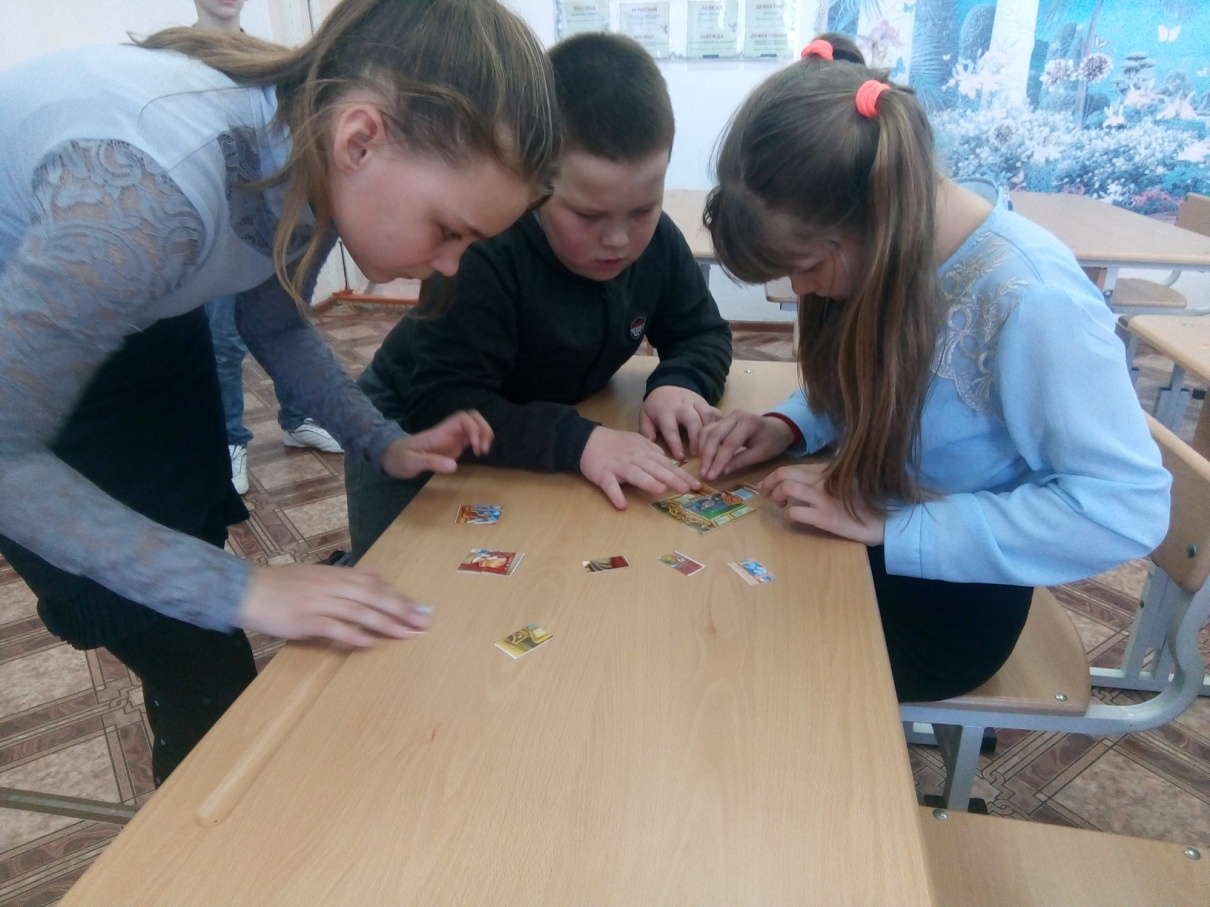 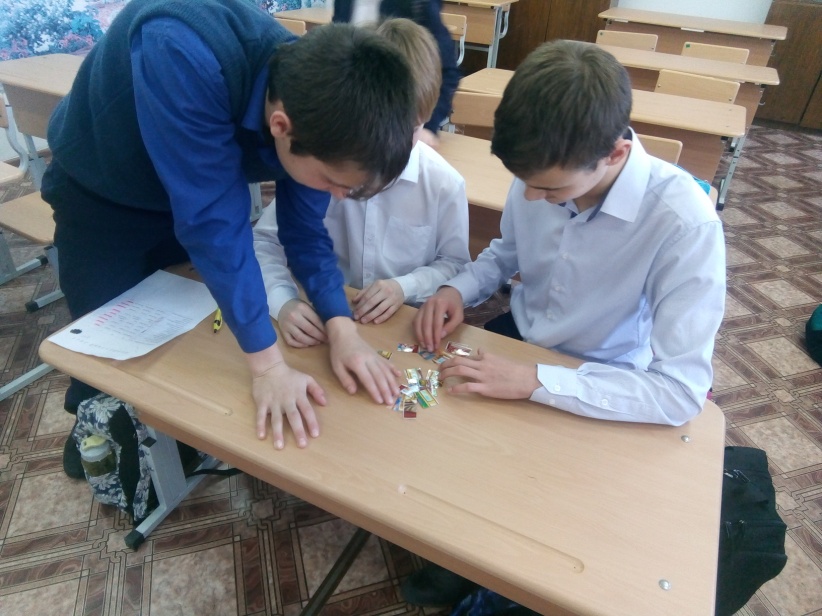 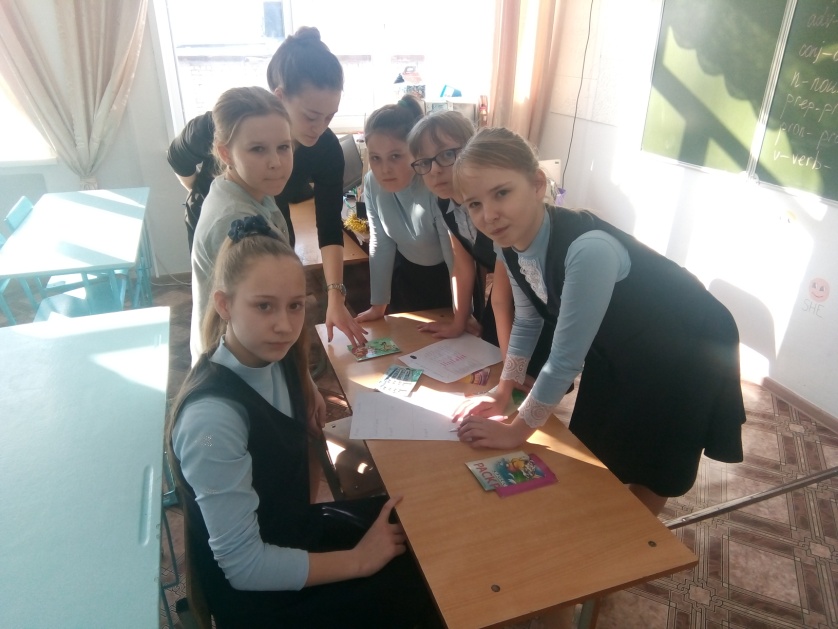 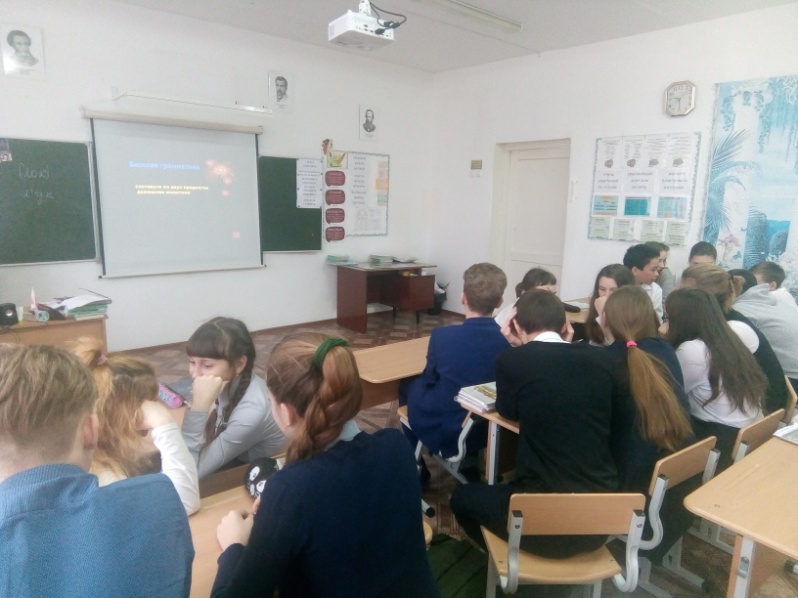 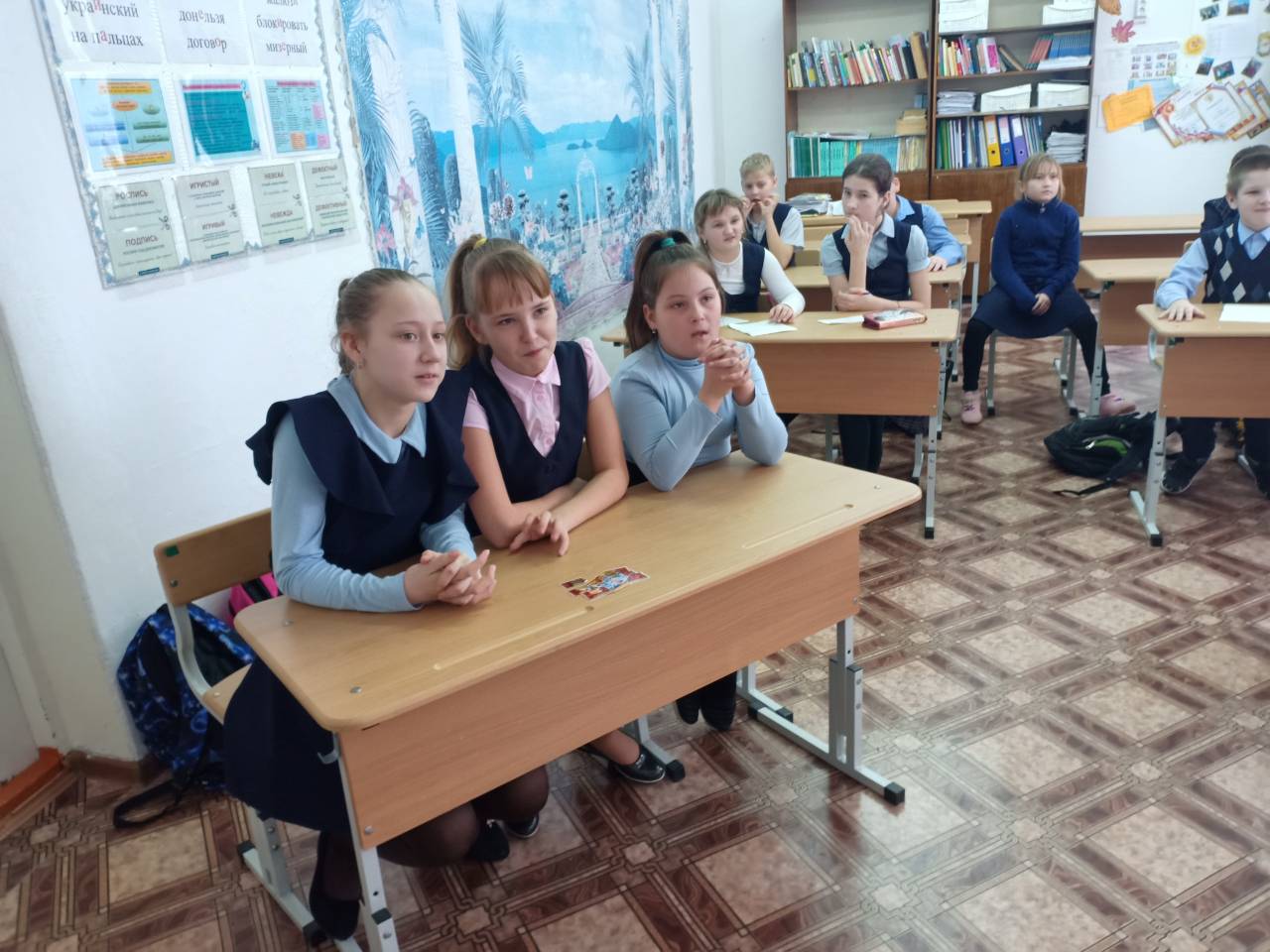 